Coordonnées :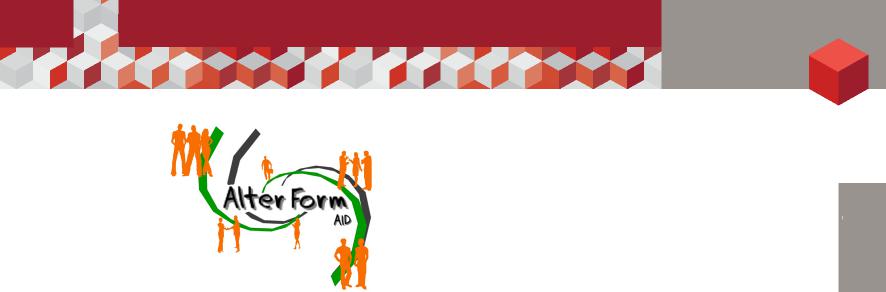 Rue Gilles Galler, 48 à 4000 LiègeTél. 04 234 71 34Organisme d’insertion socioprofessionnelle, implanté par son action et son emplacement au cœur même du paysage industriel liégeois, Alter Form (Sclessin) tente d’accompagner, orienter et former tout demandeur d’em-ploi désireux d’intégrer, soit le secteur de la construction, soit le secteur de l’aide et soins aux personnes.Notre dynamique pédagogique intégrée et résolument humaine a pour vocation l’accompagnement du demandeur d’emploi depuis la clarification d’un projet d’insertion jusqu’à l’acquisition des compétences nécessaires à un parcours professionnel éthique et épanouissant.informations :Séances d’infos tous les mercredis à 10hInscription non obligatoireTéléphone : 04/234.71.30 Secrétariat Mme Vignisse23Aide-soignant CISP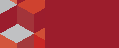 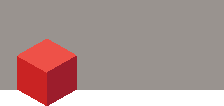 Formation qualifianted’aide-soignante pour le secteur médical et paramédical.Profil du stagiaire :Demandeur-euse d’emploi. Français oral et écrit.Objectifs de la formation :Obtenir le certificat d’aide-soignante reconnu par la CFWB et les secteurs visés.Programme : Tronc communAide-familiale – Aide-soignante 9 mois de formation pratique et théorique.Introduction exhaustive aux disciplines (hygiène, commu, déonto, ma-nut ...).Stages en institutions.24Spécialisation aide-soignante : 9 mois de spécialisationManutentionCommunicationPsychoActivités infirmières déléguéesSoins d’hygiène et de confortLégislationFr / Math700 heures de stage en institutions et à domicile.Renseignements pratiques :Durée : 18 mois.Fin des inscriptions : octobre-novembre.Début de la formation : janvier.Séance d’info : 2ème et 4ème mercredisdu mois à 10h - accès libre.Avantages durant la formation :Formation gratuite. Indemnité de 1€ brut/h. Remboursement des frais de déplacement. Prise en charge partielle des frais de crèche ou de garderie.Accompagnement vers l’emploi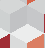 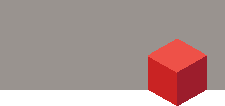 Analyse et approfondissement du projet professionnelElaboration d’un bilan des compé-tences détaillé (atouts du profil, compétences transversales, identification des freins éventuels...)Identification des brevets manquants au profil (cariste, nacelle, VCA, montage échafaudage,...)Alternance de modules théoriques et pratiques permettant l’acquisition des compétences et connaissances approfondies des machines ou supports de travailPassation des brevetsRencontres de professionnels du secteurVisites d’entreprises en lien avec les secteurs de la logistique, de l’industrie ou de la constructionJobcoaching intensif et recherche active de stage2 semaines de stages en entreprises Renseignements pratiques :Séance d’information, tous les mercredis à 10hHoraire de formation : de 8h30 à 16h sauf durant les semaines de stageTests d’entréeEntretien individuelAvantages via le contrat professionnel signé avec le ForemALTER FoRMAide aux soins – Aide-familial | Blanchisserie | Brancardage | Nettoyage – Repassage | Hospitalier - Manutention | Petite enfanceDécouverte secteur paramédicalProgramme de la formation :Cours théoriques et pratiques de baseRencontres de professionnels du secteur3 semaines de stages en institutions (maisons de repos et hôpitaux)Identification des attentesEtablissement du projet professionnel et du plan d’actionVisites de services (urgence, stérilisa-tion).Panorama des filières porteuses.Sensibilisation aux emplois ayant pour objectif l’accompagnement, le soutien et l’aide aux personnes.Renseignements pratiques :Horaires de formation : de 9h à 16h30 sauf durant les semaines de stageSéance d’information, tous les mercredis à 10hEntretiens individuelsAvantages via le contrat professionnel signé avec le ForemGros Œuvre ConstructionProgramme de formation qui se découpe en trois unités (700h chacune)UF1 : les bases du métier d’ouvrier Gros-œuvre (5 mois)UF2 : spécialisation maçonnerie, pavage et dallage (5mois)UF3 : spécialisation coffrage ferraillage et ossature bois (5 mois)En fonction du projet professionnel et du bilan de compétences, vous aurez le loisir de participer à deux ou trois unités de formation (UF).Les combinaisons possibles sont :UF1 + UF2 ou UF1+UF3 ou UF1+UF2+UF3Entrer directement en UF2 ou UF3 sera possible à condition de pouvoir démontrer les compétences acquises et nécessaires par un certificat et/ou la réalisation d’un exercice d’évaluation.(entrée semi-permanente)Renseignements pratiques :Les unités de formation prennent place dans le calendrier de septembre à janvier et de février à juinLes séances d’information se dé-roulent tous les mercredis à 10hTests écrits à l’entréeEntretiens individuels • établissement du PIFAvantages liés au contrat signé avec le ForemContact formation :Madame Christine Dudzinski – Coordinatrice Aide-Soignant 04 / 234.71.34Monsieur Philippe Maudoux – Coordinateur Gros Œuvre de la construction 04 / 234.71.34 Madame Emilie Wauthier – Responsable projet (AP9 ET FSE NEETS) 04/234.71.43